UPC presents the 3rd Annual K-State VoiceAbout the CompetitionK-State Voice is a chance for individual vocal acts to perform in front of a crowd for a chance at a cash prize.FormatApplications: Open Monday, December 18, 2017 and close Friday, February 16, 2018 by 5PM. Contestants will fill out attached application. Contestant will also create an MP3 file or video of ONE cover song to submit with the application. The application and cover song can be submitted via email (upc@ksu.edu) or physical copy to the Union Program Council office, 054 ground floor of the K-State Student Union. Please format the title of the email as “LastName_FirstName Voice Application.” Applications will be rejected if the audio quality of the cover song is poor. By Friday, February 23, 2018, the Music Co-chairs will narrow down applications to up to 15 contestants who will be contacted via email or phone with an invitation to the live audition event on Friday, March 2, 2018 at 8 PM. Applicants must be a K-State student!Auditions: Held in the evening of Friday, March 2, 2018, up to 15 applicants will be asked to attend the live audition event in front of coaches and an audience. Three coaches will individually assess each contestant, and through their findings will select 2 of the contestants to be a part of their team. Once all contestants have performed, each coach will be given 1 “Wild Card” in which they will be able to choose 1 final contestant to be a part of their team. In total, each coach will have 3 contestants to their team, providing up to 9 contestants who will then move onto practices and the main show.Main Show: More information will be given after auditions. Please plan on being available on the evening of Friday, April 6, 2018. First, second and third place winners of the main show will receive cash prizes ($250, $100 and $50, respectively).For more informationCall the UPC office at (785) 532-6571, or contact by email at upc@ksu.edu with “K-STATE VOICE” in the subject line. Sponsored by the UPC Music Committee and Wildcat Watch.UPC presents the 3rd Annual K-State Voice ApplicationName 		Class Standing	Major	EID ____________________Local Address 	E-mail		Phone 	Equipment Requirements 	  (Note: Please specify what technical equipment you will need to perform.)Activities (campus and/or community) 	Title of song and artist: (Covers only) Why did you choose this song? 	*Contestants are required to perform the same song they submit at auditions, or have their song approved by UPC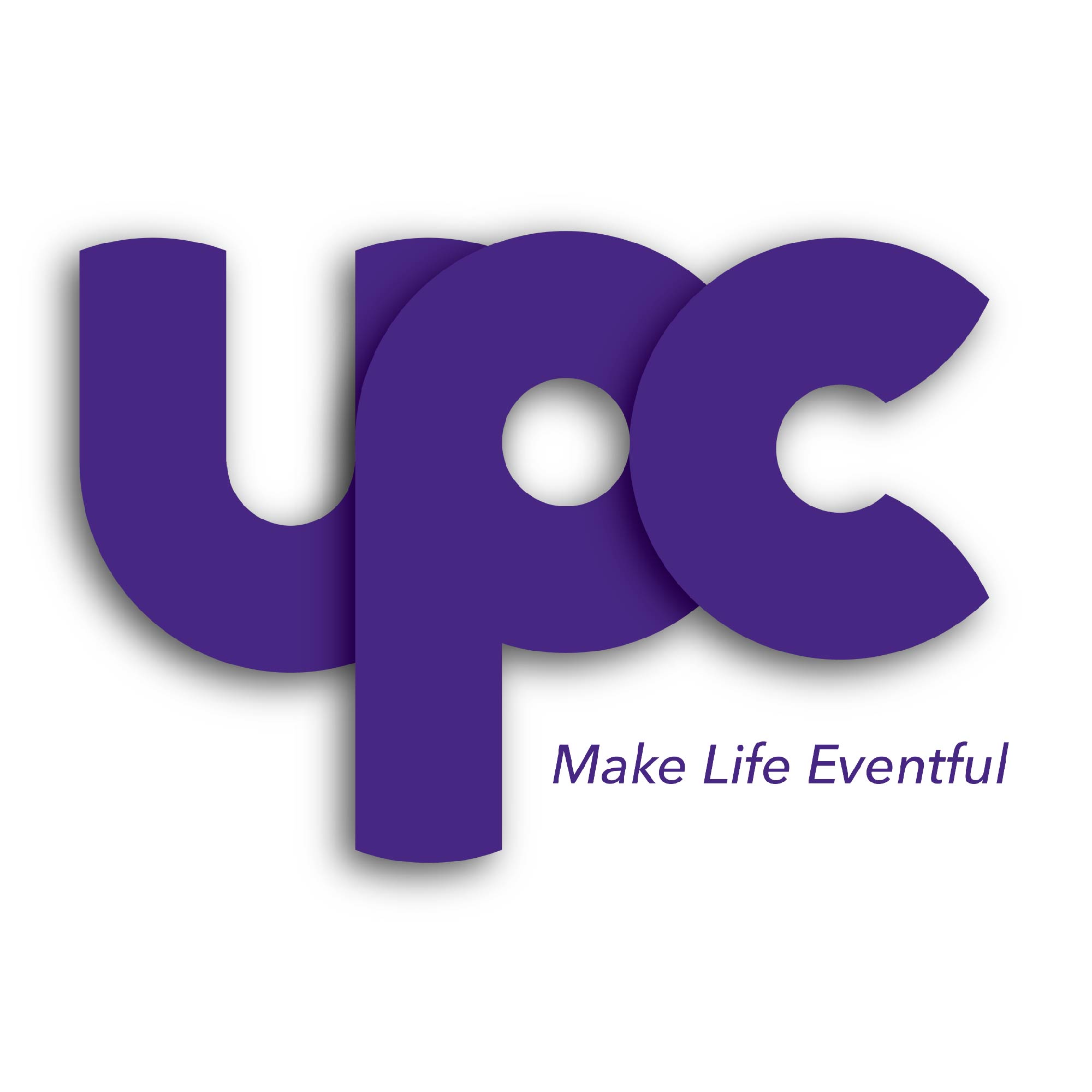 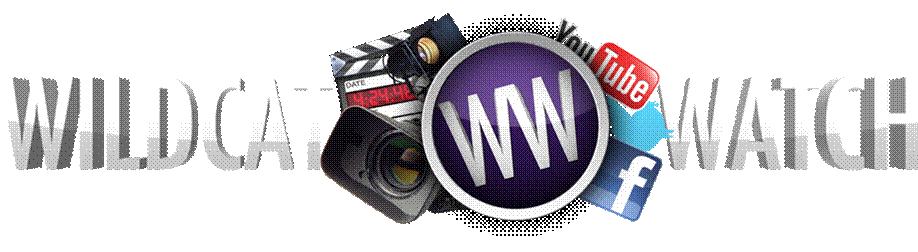 